                                                                                                                   ПРОЕКТ 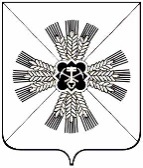 РОССИЙСКАЯ ФЕДЕРАЦИЯКЕМЕРОВСКАЯ ОБЛАСТЬПРОМЫШЛЕННОВСКИЙ МУНИЦИПАЛЬНЫЙ РАЙОНСОВЕТ НАРОДНЫХ ДЕПУТАТОВПРОМЫШЛЕННОВСКОГО МУНИЦИПАЛЬНОГО РАЙОНА5-й созыв, __-е заседаниеРЕШЕНИЕот ________________ № _____пгт. Промышленная«О перечне показателей, определяющих налоговый потенциал и потребителей бюджетных услуг»В соответствии с законом Кемеровской области от 24.11.2005              № 134-ОЗ «О межбюджетных отношениях в Кемеровской области» (с изм. от 30.06.2007 № 101-ОЗ, от 27.12.2007  № 171-ОЗ, от 02.07.2008 № 53-ОЗ, от 23.09.2010 № 94-ОЗ, от 12.12.2011 №35-ОЗ, от 26.11.2013 № 119-ОЗ, от 25.11.2015 № 105-ОЗ, от 28.12.2015 №132-ОЗ) Совет народных депутатов Промышленновского муниципального районаРЕШИЛ:Утвердить прилагаемый состав репрезентативной системы налогов, перечень экономических показателей, характеризующих налоговый потенциал городского и сельских поселений по видам налогов.Утвердить прилагаемые вопросы местного значения, определяющие структуру репрезентативной системы расходов городского и сельских поселений и показатели для расчета их индекса бюджетных расходов.Установить критерий выравнивания расчетной бюджетной обеспеченности городского и сельских поселений на 2018 год  1,64.Настоящее решение вступает в силу с 1 января 2018 года.5.  Контроль за исполнением настоящего решения возложить на председателя комиссии по вопросам бюджета, налоговой политики и финансам (Г.А. Дианова).Утвержденрешением  Совета народных депутатов Промышленновского муниципального районаот ____________  №  _________Состав репрезентативной системы налогов:Налог на доходы физических лиц (НДФЛ)Налог на имущество физических лицЗемельный налог     4. Единый сельскохозяйственный налогПеречень экономических показателей:Фонд оплаты трудаСтоимость имуществаСтоимость земли4. Чистый доходУтвержденырешением  Совета народных депутатов Промышленновского муниципального районаот ____________  №  _________Вопросы местного значения,определяющие структуру репрезентативной системы расходов городского и сельских поселений  и показатели для расчета их индекса бюджетных расходовПредседатель Совета народных депутатовПромышленновского муниципального района                           Т.П. МотрийГлаваПромышленновского муниципального района                  Д.П. ИльинВопросы местного значенияРасходы, учитываемые приопределении доли данногорасхода в репрезентативнойсистеме расходовПоказатель, характери-зующий потребителейбюджетных услугПрименяемый коэффициентудорожания (показатель, егохарактеризующий)1234Формирование, утверждение, исполнение бюджетов городского и сельских поселений, контроль за их исполнением.Расходы на местное самоуправление.Численность постоянного населения городского и сельских поселений.Коэффициент масштаба(Численность постоянного населения городского и сельских поселений).Создание условий для организации досуга и обеспечения жителей поселений услугами организаций культуры.Расходы на содержание учреждений культуры.Численность постоянного населения городского поселения.Коэффициент масштаба, КМ (численность постоянного населения  городского поселения.Коэффициент стоимости потребляемых тепла, энергии, воды для бюджетных учреждений.Благоустройство,организация освещения улиц и установки указателей.Расходы на освещение.Численность постоянного населения городского и сельских поселений.Коэффициент стоимости электроэнергии (средняя стоимость электроэнергии).Прочие расходы на решение вопросов местного значения.Прочие расходы.Численность постоянного населения городского и сельских поселений.Коэффициент масштаба(Численность постоянного населения городского и сельских поселений).